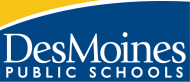 220 Day 10 month Clerical CalendarCALENDAR LEGENDEQ STAFF DEVELOPMENT   UNPAIDHOLIDAYS – PAIDUNSCHEDULED – UNPAID CONFERENCE DAYSPAID BREAK - PAIDBREAK – UNPAIDFIRST/LAST DAY OF SCHOOL  ADJUSTED DISMISSAL DAYSWednesdays during school year.90-minute adjusted dismissal.2016-2017 REGULAR SCHOOL CALENDARSchool Board approved on 10/06/2015Dates/EventsJuly 4	HolidayAug 12	Year 1, Alternate Contract Teachers Report (201 day contract)Aug 15-18    	First-Year Teacher TrainingAug 17&18    	New to District Teacher Training Aug 18                	Years 2-5, Alternate Contract Teachers Report (197 day contract)Aug 19, 22, 23  	All teachers & associates report (195 day contract)Aug 24	First Day of School	(Adjusted dismissal time)Sept 5	Labor Day (No school)Oct 28	Teacher EQ Development-Associates do not report   10 month clerical do not reportNov 23	No school for teachers, associates or students-Fall Conference Comp Day 	10 month clerical do not reportNov 24-25	Thanksgiving Holiday (No school)Dec 23-Jan 2	Winter Recess – No classesDec 26, 27, 30	Holiday – Offices ClosedJan 2	Holiday – Offices ClosedJan 13	First Semester EndsJan 16	Martin Luther King Day (no school 		For students, teachers & associates)Jan 17 	Start of 2nd SemesterMar 10	No school for teachers, associates &		Students (Spring Conference Day)Mar 13-17	Spring RecessApril 5	IA AssessmentApril 19	No school for 9th; 10th & 12th graders		11th graders attend a.m. only 	for ACT testApril 20	No school for 11th graders; 9th, 10th and 12th graders attendMay 22	Last day of school for 12th gradeMay 29	Memorial Day – no schoolMay 30	Last day of school for Elem & Middle 		Schools; students dismissed after 		half day; lunch will be served in Elem		(in-service half day for Elem/MS 		Teachers and associates)May 31	Last day of school for High Schools – 		No adjusted dismissal May 31,Jun 1,2	Reserved for inclement weather make 		up daysJune 15	Last day worked for 220 day 10 month clericalJuly 2016July 2016July 2016July 2016July 2016July 2016MTWThF# Days145678111213141518192021222526272829August 2016August 2016August 2016August 2016August 2016August 2016MTWThF123458910111241516171819922232425261429303117September 2016September 2016September 2016September 2016September 2016September 2016MTWThF12195678924121314151629192021222334262728293039October 2016October 2016October 2016October 2016October 2016October 2016MTWThF34567441011121314491718192021542425262728583159November 2016November 2016November 2016November 2016November 2016November 2016MTWThF12346378910116814151617187321222324257728293080December 2016December 2016December 2016December 2016December 2016December 2016MTWThF128256789871213141516921920212223972627282930102January 2017January 2017January 2017January 2017January 2017January 2017MTWThF23456107910111213112161718192011623242526271213031123February 2017February 2017February 2017February 2017February 2017February 2017MTWThF123126678910131131415161713620212223241412728143March 2017March 2017March 2017March 2017March 2017March 2017MTWThF123146678910151131415161715620212223241612728293031166April 2017April 2017April 2017April 2017April 2017April 2017MTWThF34567171101112131417617181920211812425262728186May 2017May 2017May 2017May 2017May 2017May 2017MTWThF123451918910111219615161718192012223242526206293031209June 2017June 2017June 2017June 2017June 2017June 2017MTWThF1221156789216121314151622019202122232627282930Oct 21Oct 21Oct 21Oct 21Oct 21Oct 21Oct 21